Cleaning out the garage? Too much in your closet? Have some extra cash and want to treat your local collegiate thespians? Here are some things, big and small, that we would love to take off your hands: (Picture examples on following pages)From the Closet:Notched coat/heavy duty hangersPants/skirt hangersTiered slacks hangersNeutral dress shirts/blousesHigh waisted slacksBlazers/suit setsCrinolines/petticoatsLace up boots (ambiguous time period)Clothes steamerOld dressesFrom the Garage:Paint brushesPaint rollersPaint trays (durable)Flat paints Tarps/drop clothsPaint cups with handle/hook5 gallon resealable bucketsFoldable wagonsFrom the Workshop: Craftsman power toolsOther brand power tools (with battery and charger)Craftsman or Porter-Cable V20 rechargeable batteriesA portable jigsawA portable miter/table sawClamps (Like quick clamps)Tool boxes (Portable, with handles)Big tool box on wheelsSandpaperHandheld sanders Safety gloves/work glovesCastersFrom the Craft Closet:FabricElasticZippersLaceRotary cuttersCutting boardsClear rulersSafety pinsFabric scissorsBecause of limited storage space, we must prioritize items that would have more use over multiple productions. If you have any questions, or want to donate, please do not hesitate to reach out to us at swooptroupe@gmail.comIn General:Large drawer units on wheels SharpiesTrash bagsClorox wipesPainter’s tapeLaundry detergentZiploc bagsPortable fansCooler on wheels3 hole punchFrom the Closet:From the Garage:From the Craft Closet:From the Workshop:Please help us with storage: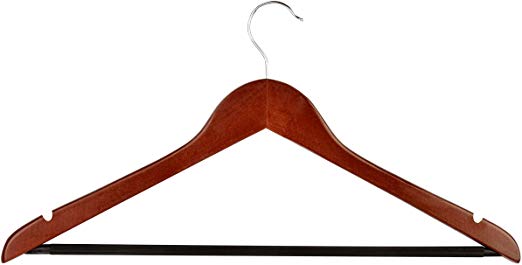 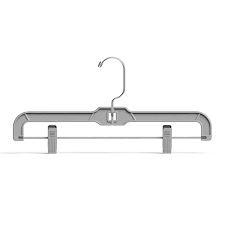 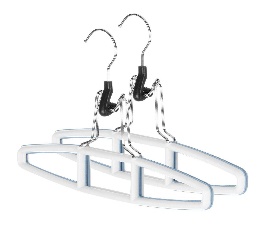 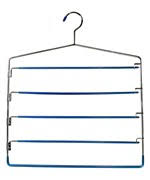 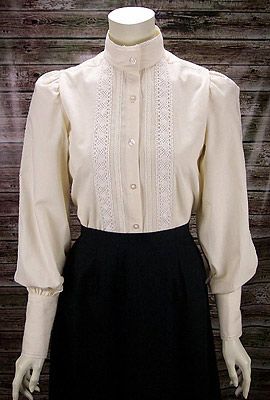 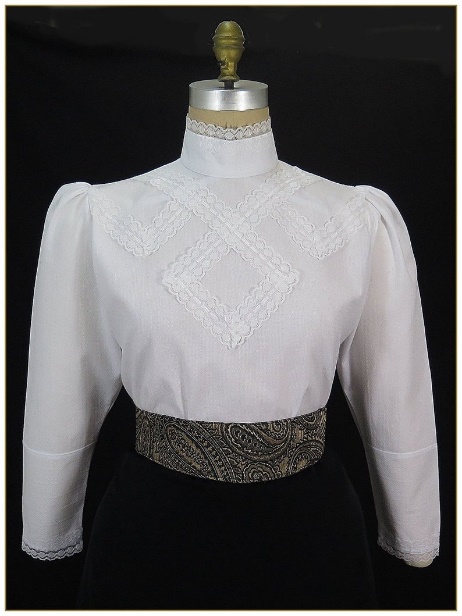 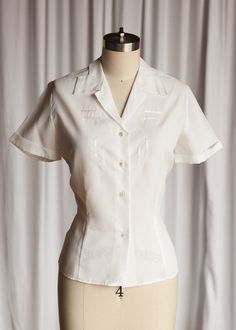 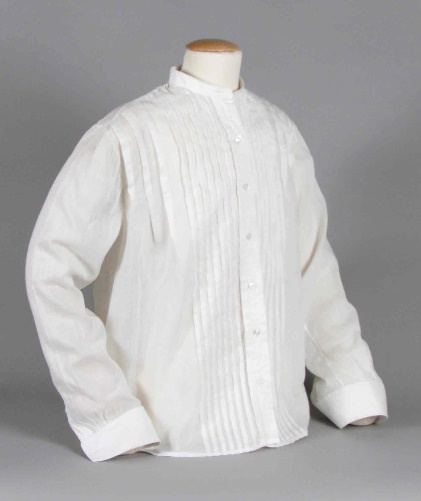 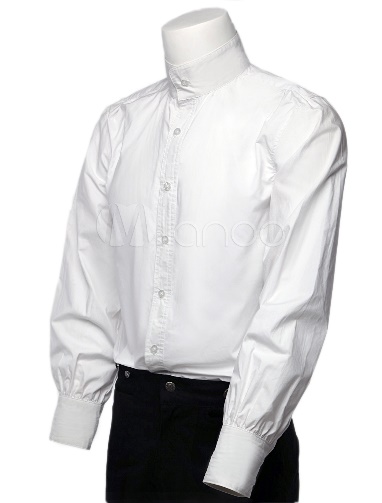 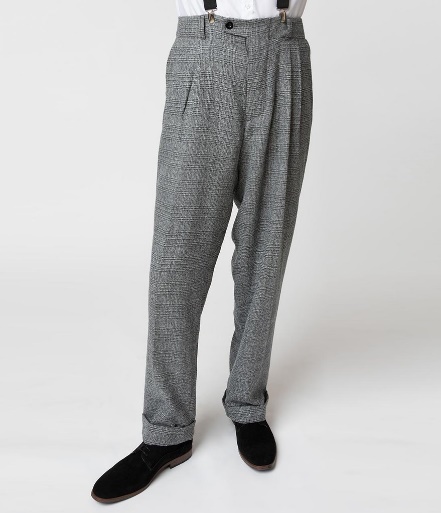 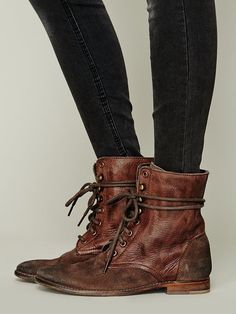 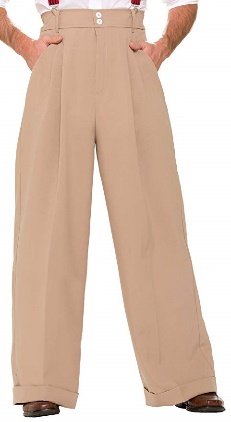 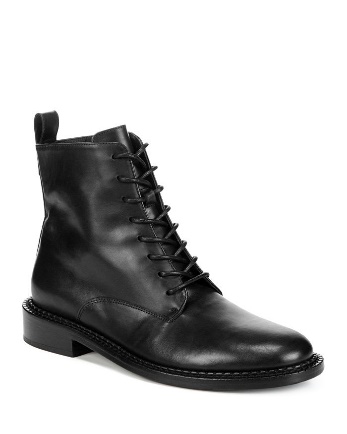 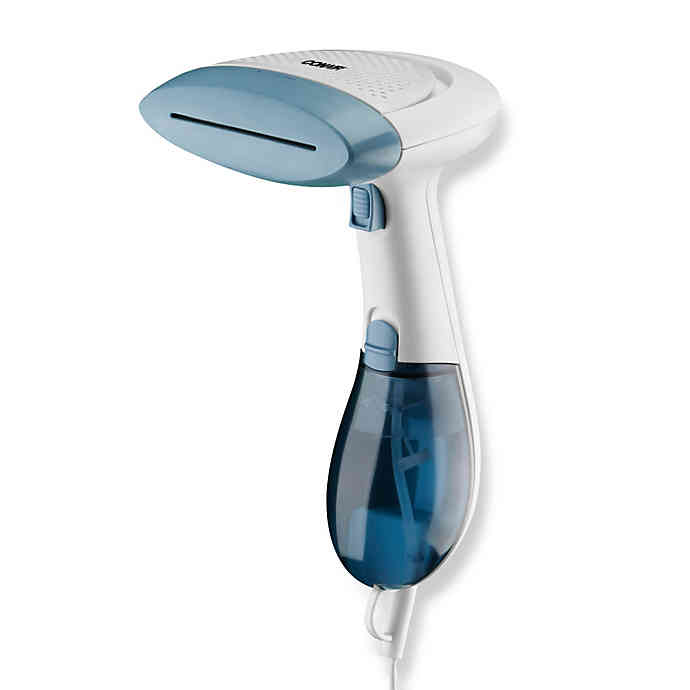 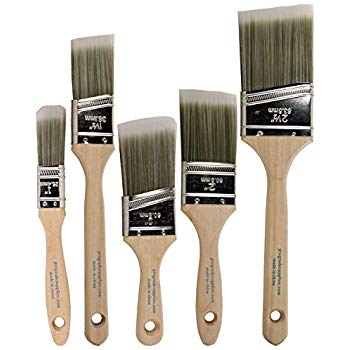 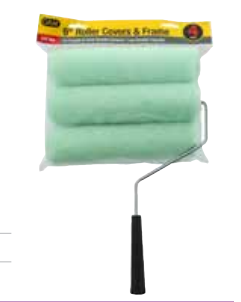 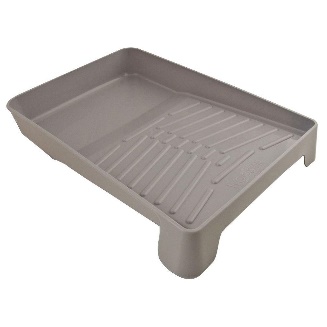 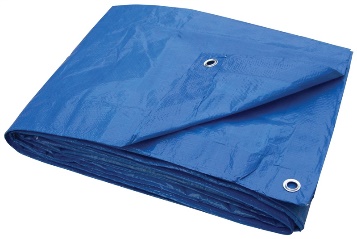 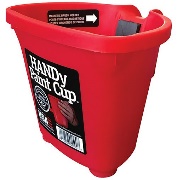 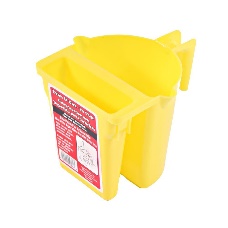 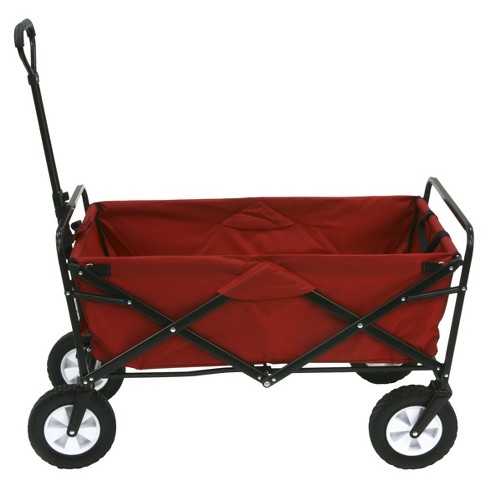 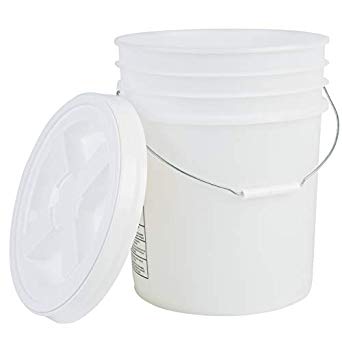 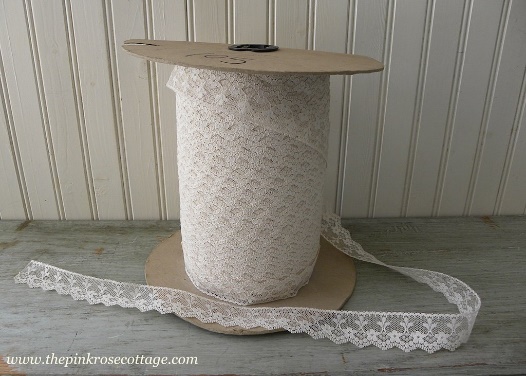 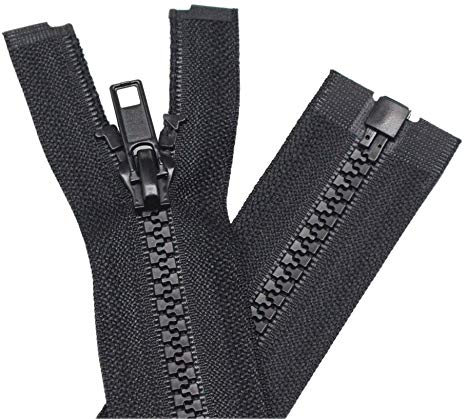 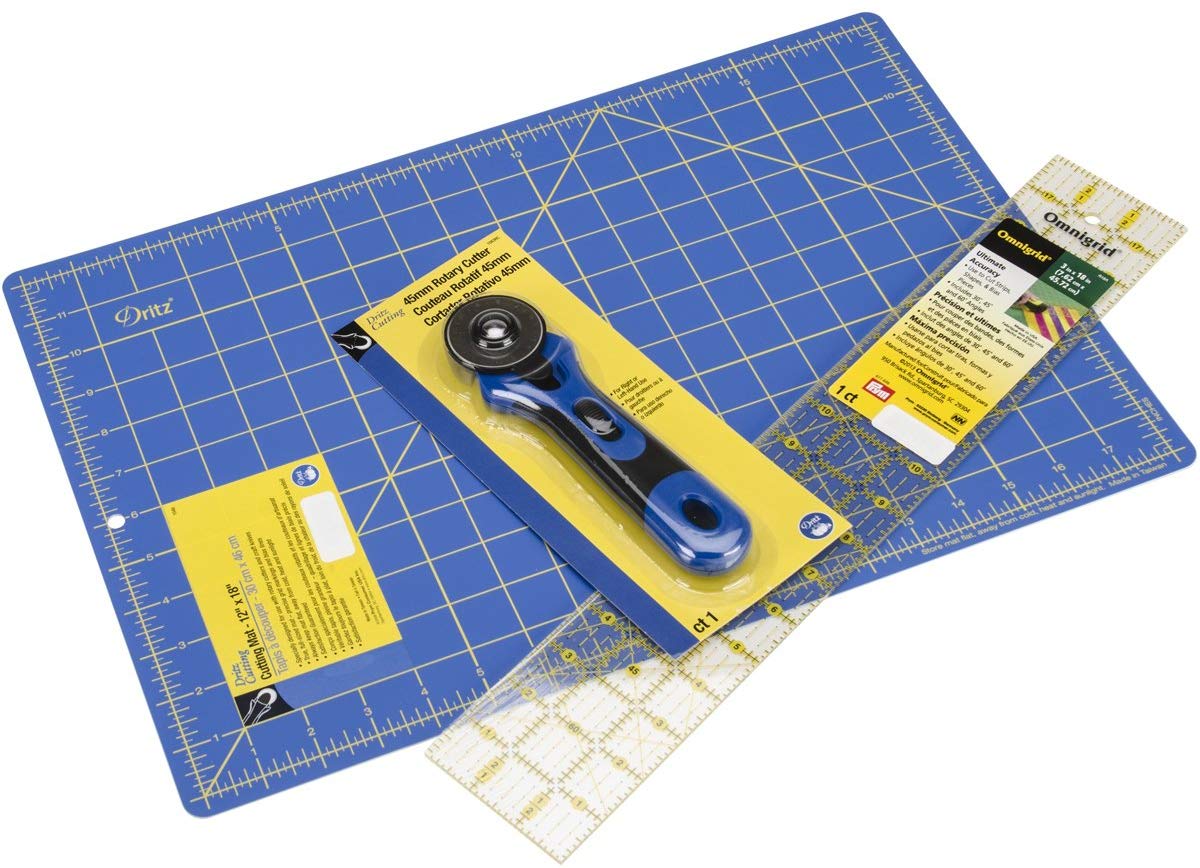 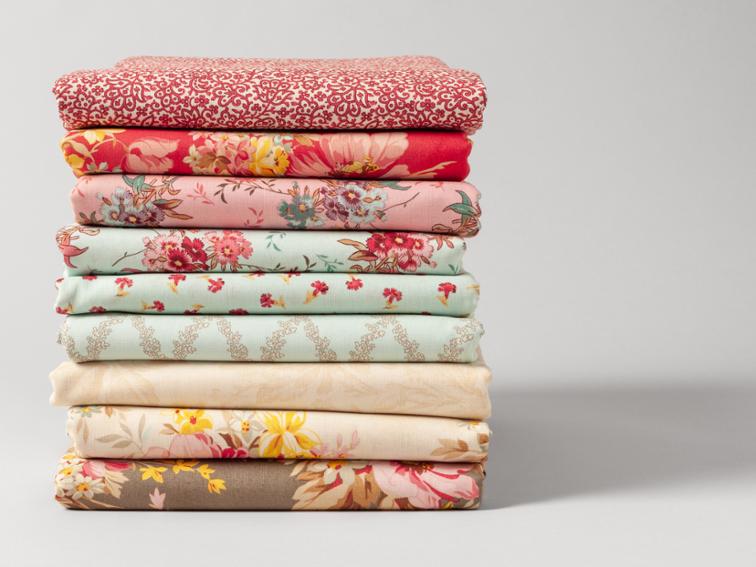 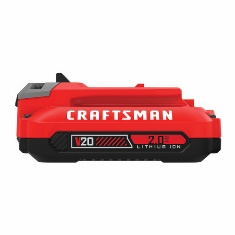 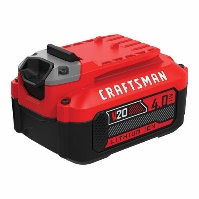 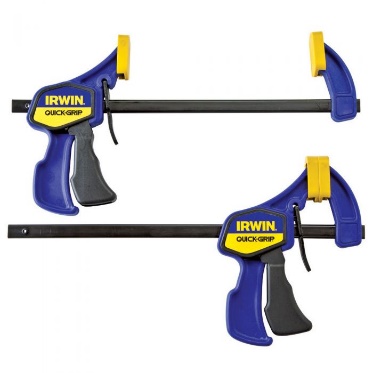 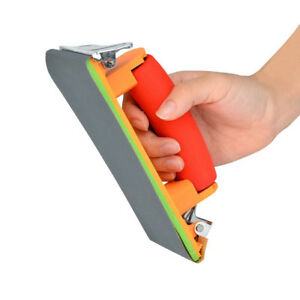 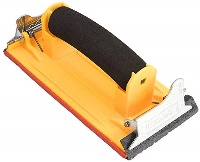 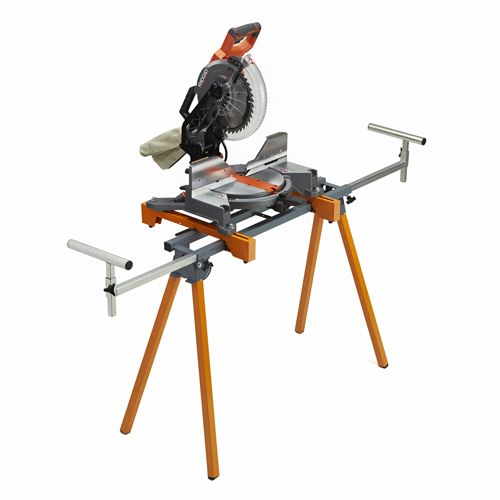 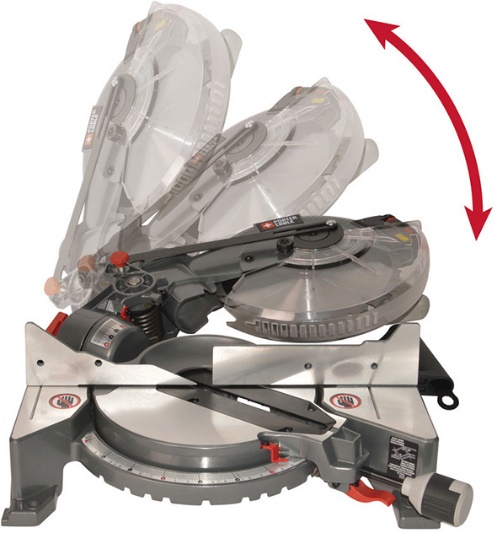 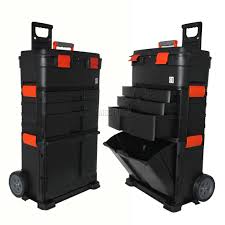 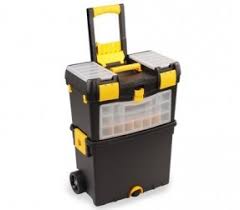 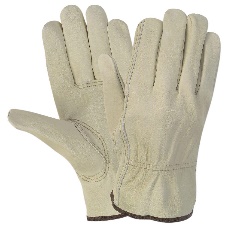 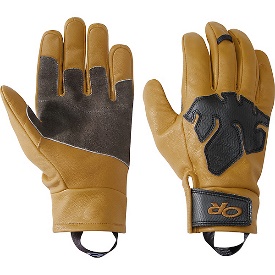 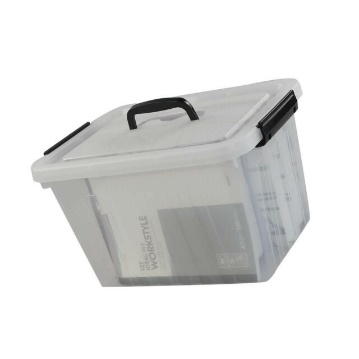 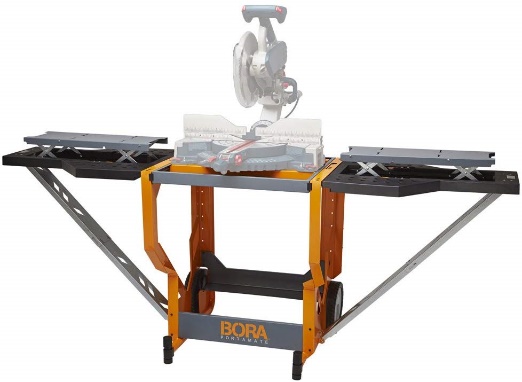 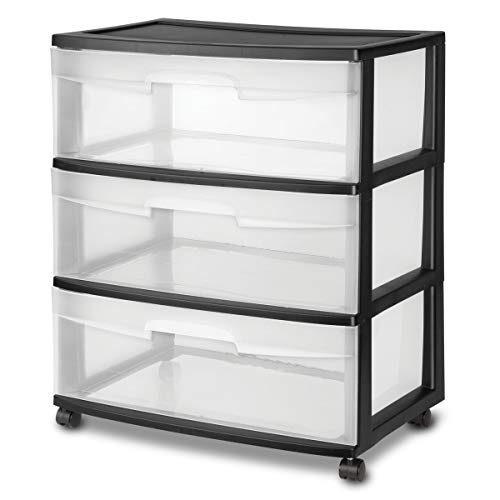 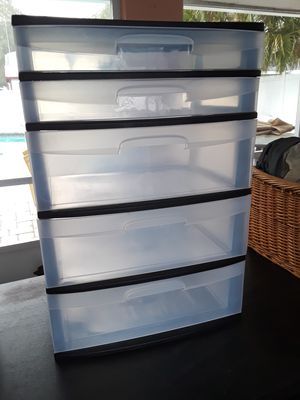 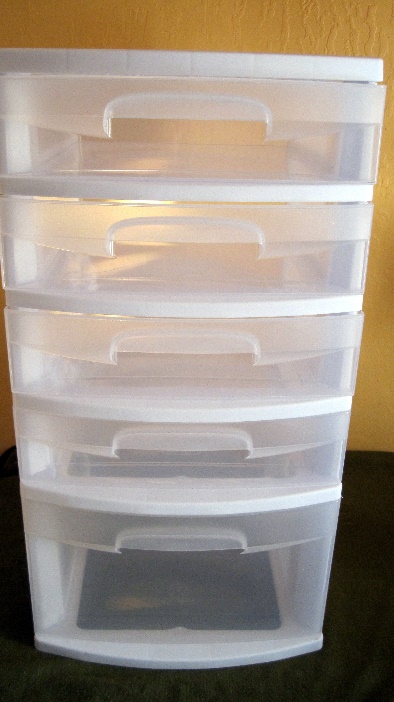 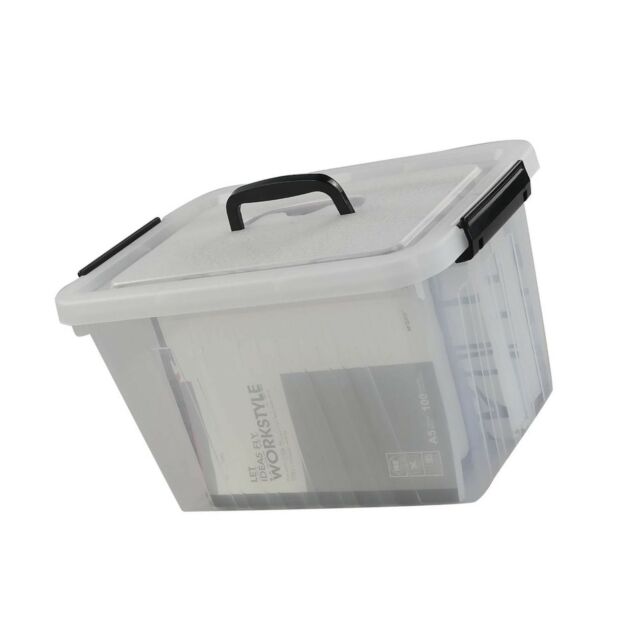 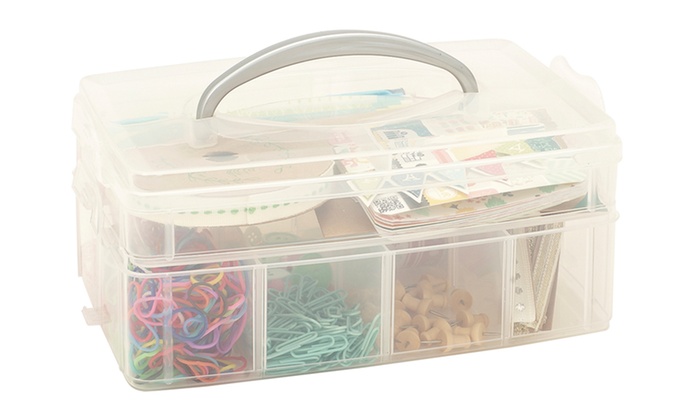 